PARENT COMPLAINT POLICYRationale Bullarto Primary School acknowledges that parents and caregivers have a right to raise concerns and air complaints they may have and to have them addressed appropriately. The School’s approach to handling concerns and complaints is based on a commitment to: provide a safe and supportive learning environment build relationships between students, parents and staff provide a safe working environment for staff. This policy and its associated procedures are to ensure that concerns and complaints are dealt with in a fair and transparent way. Concerns and complaints will be handled responsibly, openly and in a timely manner, with the aim of resolving the matter to the satisfaction of all parties. Policy Statement This policy and its associated procedures cover concerns and complaints about: general issues of student behaviour that are contrary to the school’s code of conduct incidents of bullying or harassment in the classroom or the school yard learning programs, assessment and reporting of student learning communication with parents school fees and payments general administrative issues any other school-related matters except as detailed below. This policy does not cover matters for which there are existing rights of review or appeal, as detailed in the Victorian Government Schools Reference Guide. These matters include: student discipline matters involving expulsions complaints about employee conduct or performance and complaints that should be dealt with by performance management, grievance resolution or disciplinary action complaints by Department’s employees related to their employment student critical incident matters other criminal matters. Implementation See appendix 1 and 2 of this policy: Raising a concern or complaint and parent concern and complaints process. Raising a concern or complaint Parents should follow the processes as outlined in this policy. Parents should not contact other parents or students about their concerns or complaints as the school will deal with them following due process. Help with raising concerns or complaints: Complainants can seek the services of an advocate when they feel they are unable to express their concern clearly. An advocate can be a friend or someone who is available through an appropriate support organisation who does not receive a fee for service. All parties involved in addressing a complaint may seek the services of a mediator when there is difficulty coming to an agreement. Addressing concerns or complaints: The school will make every effort to resolve concerns and complaints before involving other levels of the Department. Upon receipt of a concern or complaint the school will determine whether it should be managed through the School’s concerns and complaints process or through other complaints processes of the Department. All complaints will be noted and acted on promptly by the staff member who receives the complaint. The school will acknowledge all complaints made in writing. It will provide the complainant with a timeline for investigating the complaint. The school will make every attempt to resolve a concern or complaint as quickly as possible. However, if a complaint involves many students and/or complex issues, the school will need more time to investigate and resolve the issues. Should the complaint involve complex issues, the school might need to take advice from the Department’s regional office or central branch which may take more time. The school will inform the complainant the new timeline for addressing the complaint and the reasons for any delays. Referral of concerns or complaints: If a person with a concern or complaint is not satisfied with the outcome determined by the school, they may contact the Department’s appropriate regional office (Eastern Metropolitan Region). An officer from the region will ask the complainant for a complete and factual account in writing of the concern or complaint and the complainant’s opinion about why the school did not resolve it to their satisfaction. If the complaint cannot be resolved by the complainant, school and regional office working together, the regional office may refer it to the Department’s Group Coordination Division. The Division will ask the complainant for a complete and factual account in writing of the concern or complaint and the complainant’s opinion about why the school and regional office did not resolve it to their satisfaction and will ask the complainant to outline their view on the course of action required to resolve the complaint. Where the complainant is unable to provide a written account the officer from Group Coordination Division should act on the information provided. Communication and training: The school will make information about procedures for addressing concerns and complaints readily available via the school website to parents and the school community, in clear and easy-to-understand language. This information will include: how a person can make a complaint the person’s responsibilities information to be provided by the person who the person should contact and their contact details the process and timeframes for managing complaints. The school will: brief all members of staff about its procedures to address concerns and complaints provide staff with access to training and support appropriate to their responsibilities under the procedures ensure staff who manage complaints demonstrate the personal attributes outlined in the Good Practice Guide: Ombudsman Victoria’s guide to complaint handling for Victorian public sector agencies. Review The School will monitor parent concerns and complaints and consider issues raised through the parent complaints process, and any other relevant information from the parent opinion survey, when undertaking a review of the school’s policies, procedures and operations. The School Council will regularly review its policy and procedures to effectively address parent concerns and complaints as part of its cyclic policy and procedures review schedule. Date: February 2017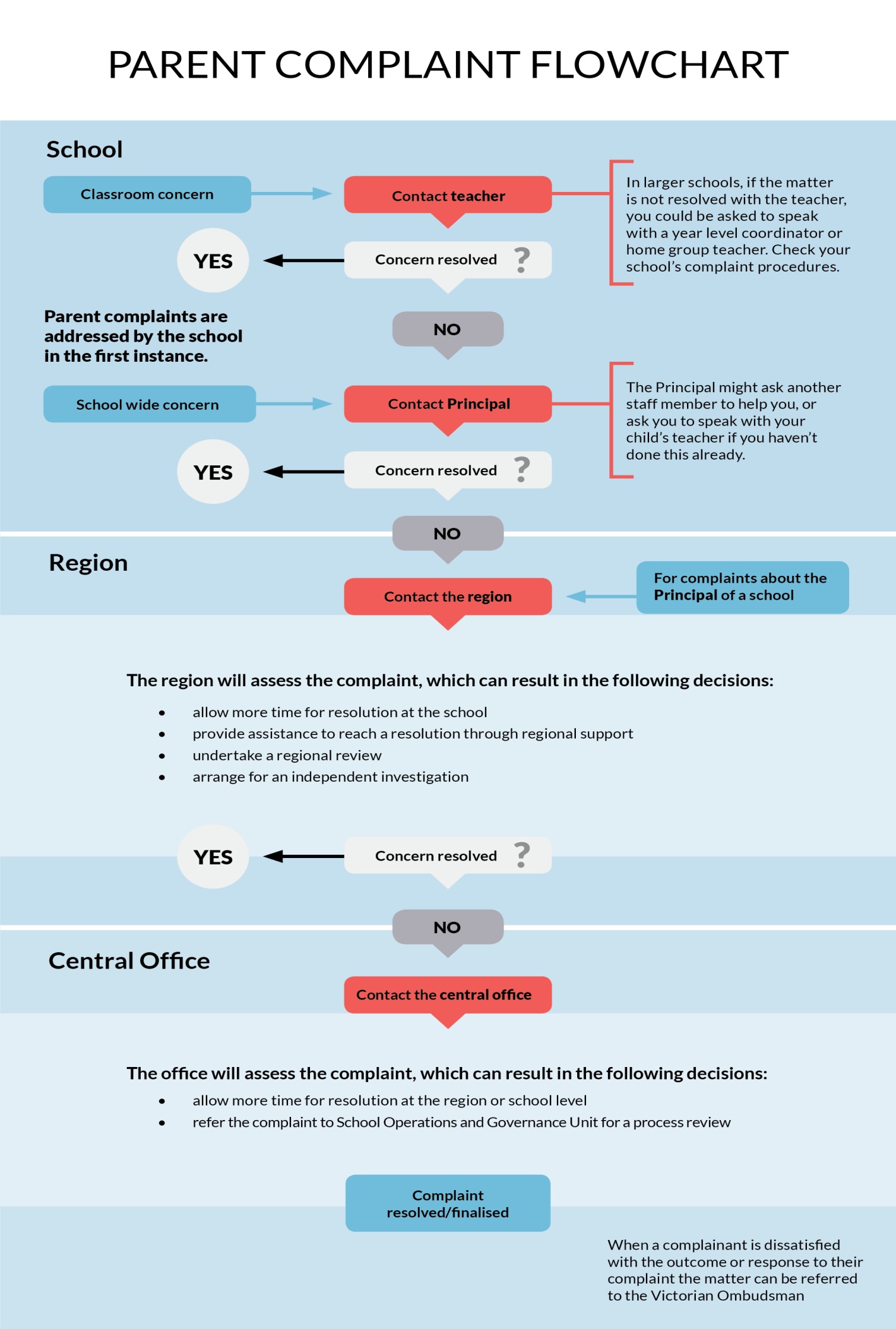 